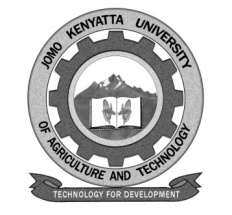 W1-2-60-1-6JOMO KENYATTA UNIVERSITY OF AGRICULTURE AND TECHNOLOGYUNIVERSITY EXAMINATIONS 2020/2021THIRD YEAR SUPPLEMENTARY/SPECIAL EXAMINATION FOR THE DEGREE OF BACHELOR OF SCIENCE IN WATER AND ENVIRONMENT MANAGEMENTASE 2511: AGRO FORESTRY AND WOODLAND MANAGEMENTDATE: FEBRUARY 2021	                                                                               TIME: 2 HOURS   INSTRUCTIONS: 	ANSWER QUESTION ONE (COMPULSORY) AND ANY OTHER TWO QUESTIONSQUESTION ONE: 30 MARKSa.	Name five pest and five diseases of trees in Kenya.		(5 marks)b.	Define the following terms:-	i.	Thinning 								(1 mark)	ii.	Coppicing								(1 mark)	iii.	Pollarding								(1 mark)	iv.	Silvi-culthre 							(1 mark)	v.	Shrubs								(1 mark)c.	Briefly describe methods of tree propagation.			(5 marks)d.	Give a brief account of agro forestry in Kenya.			(5 marks)e.	Name five agro forestry tree species in Kenya and their uses.	(5 marks)f.	List five pieces of legislation in Kenya that are related to forestry.	(5 marks)QUESTION TWO: 20 MARKSDiscuss agro forestry practices in Kenya.	QUESTION THREE: 20 MARKSDiscuss forest products and services.QUESTION FOUR: 20 MARKSDiscuss types of forests.